
LH or RH Transfer? How do I tell?The Australian Standards AS 1428.1 state "Signs for unisex accessible facilities shall be provided with the letters LH or RH to indicate a left-hand or right-hand side transfer onto the WC pan."The illustrations below show the signs that would be required for each facility.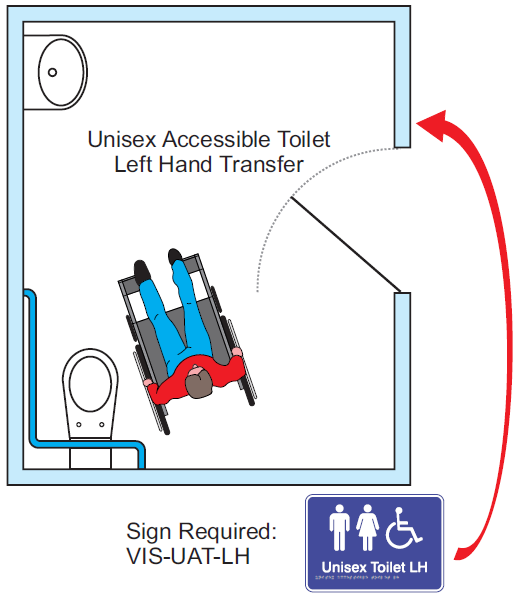 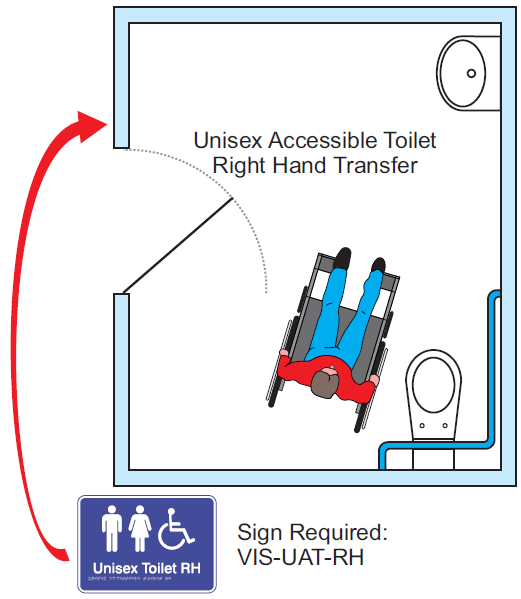 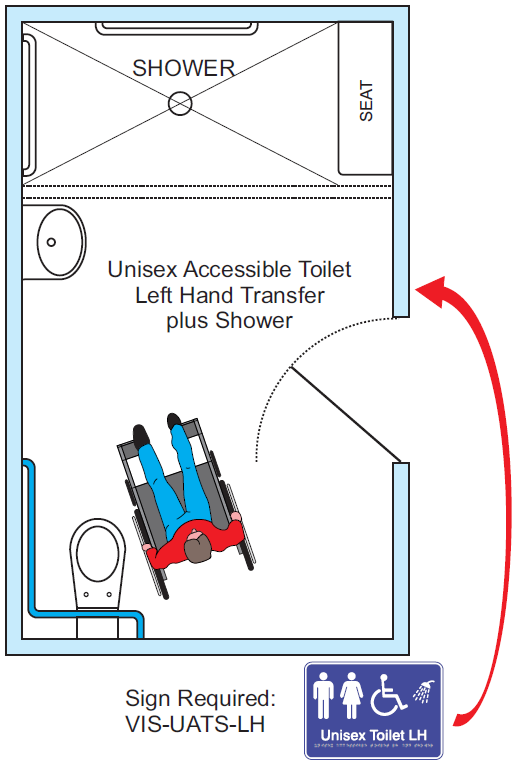 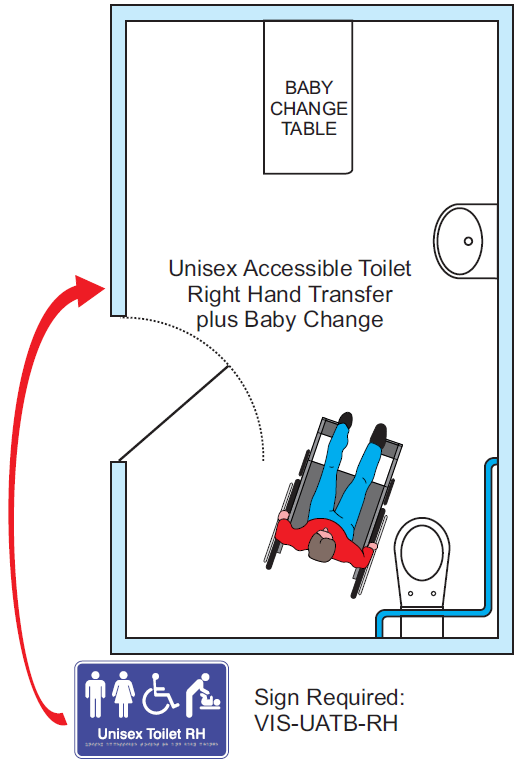 